INDICAÇÃO Nº 7783/2017Sugere ao Poder Executivo Municipal que proceda a dedetização contra pernilongos no velório Municipal Berto Lira. (A)Excelentíssimo Senhor Prefeito Municipal, Nos termos do Art. 108 do Regimento Interno desta Casa de Leis, dirijo-me a Vossa Excelência para sugerir ao setor competente que proceda a dedetização contra pernilongos no velório Municipal Berto Lira.Justificativa:Fomos procurados por munícipes solicitando essa providencia pois, ao velarem seus entres queridos tiveram a perturbação de muitos pernilongos, mesmo durante o dia.Plenário “Dr. Tancredo Neves”, em 10 de Outubro de 2017.José Luís Fornasari                                                  “Joi Fornasari”Solidariedade                                                    - Vereador -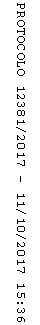 